FICHE D’AUTO-EVALUATION COMPREHENSION ORALE : DOCUMENT AUDIO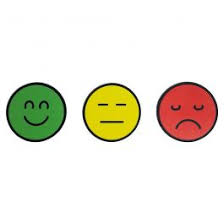 J’ai deviné le contexte grâce aux bruits périphériques J’ai trouvé et noté les noms, les lieux, les dates, les dates après la première écouteJ’ai repéré les mots qui sont répétésJ’ai reconnu des mots qui m’ont aidé à comprendre la vidéoJ’ai réussi à compléter mes notes après plusieurs écoutesJe sais résumer le contenu du document audio en françaisCombien de fois ai-je écouté l’enregistrement ?